Załącznik nr 11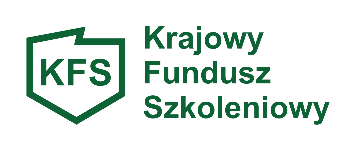 OŚWIADCZENIE PRACODAWCY O SPEŁNIENIU PRIORYTETU PM/2Wsparcie kształcenia ustawicznego osób powracających na rynek pracy po przerwie związanej ze sprawowaniem opieki nad dzieckiem.Oświadczam, że osoby wskazane do udziału w kształceniu ustawicznym w ramach Priorytetu PM/2 spełniają warunek dostępu do tego priorytetu i należą do grupy osób, które w ciągu jednego roku przed datą złożenia niniejszego wniosku powróciły na rynek pracy po przerwie spowodowanej sprawowaniem opieki nad dzieckiem.                                                                                                        …………………………………………………………………………………                                                                                                                                                                                                                                                                                                                                                                                          data/pieczątka/ podpis pracodawcy lub pełnomocnika